DOI| ISSN 2177-2770Licenciado sob uma Licença Creative Commons 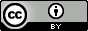 MEGG RAYARA GOMES DE OLIVEIRA: primeira travesti negra doutora do BrasilGustavo Augusto Assis FaustinoResumo: Megg Rayara Gomes de Oliveira nasceu em 08 de outubro de 1975, em Cianorte, no interior do Paraná. Era uma criança bicha portadora de uma sexualidade disparatada. Na escola foi apresentada às normas de gênero de maneia muito violenta. A produção artística apareceu na sua vida, como uma possibilidade de transgressão e de comunicação com manifestações de seu íntimo. Ingressou no curso de Licenciatura em Desenho e Plástica e após ser reprovada por 4 vezes no mestrado tinha a consciência que a academia tinha suas características normalizadoras e normatizantes. Em 2017, tornou-se a primeira travesti negra a obter o título de doutora no Brasil. Em 2019 foi nomeada como professora da Universidade Federal do Paraná (UFPR) e, atualmente é a coordenadora do Núcleo de Estudos Afro-Brasileiros (NEAB) da UFPR.Palavras-Chave: Megg; Travesti Negra; Educação.TÍTULO EM INGLÊS TIMES NEW ROMAN 12, NEGRITO, TÍTULO EM ESPANHOL TIMES NEW ROMAN 12, NEGRITOAbstract: RESUMO EM INGLÊSKey-words: PALAVRAS-CHAVE EM INGLÊS, TIMES NEW ROMAN 12, ESPAÇAMENTO SIMPLES, JUSTIFICADOMEGG RAYARA GOMES DE OLIVEIRA: primera travesti negra doctora en BrasilResumen: Megg Rayara Gomes de Oliveira nació el 8 de octubre de 1975 en Cianorte, en el interior de Paraná. Era un niño maricón con una sexualidad absurda. En la escuela le presentaron las normas de género de una manera muy violenta. La producción artística apareció en su vida, como una posibilidad de transgresión y comunicación con manifestaciones de su íntimo. Ingresó en la Licenciatura en Dibujo y Plástica y después de ser reprobada 4 veces en la maestría se dio cuenta de que la academia tenía sus características normalizadoras y normativas. En 2017, tornó la primera travesti negra en obtener el título de doctora en Brasil. En 2019 fue nombrada profesora de la Universidad Federal de Paraná (UFPR) y actualmente es la coordinadora del Núcleo de Estudios Afro brasileños (NEAB) de la UFPR.Palabras-clave: Megg; Travesti Negra; Educación.TÍTULO EM FRANCÊS TIMES NEW ROMAN 12, NEGRITO, ESPAÇAMENTO SIMPLESRésumé: RESUMO EM ESPANHOLMots-clés: PALAVRAS-CHAVE EM FRANCÊSINTRODUCCIÓNMegg Rayara Gomes de Oliveira nació el 8 de octubre de 1975, en Cianorte, en el interior de Paraná. Megg Rayara recuerda que, con menos de 5 años, era un niño maricón con una sexualidad absurda, aunque solo desarrolló esta conciencia en la edad adulta. Jugaba en la calle, en el quincho y trepaba en los árboles, se bañaba en el río y corría maravillosamente a todos los lugares que le permitía, con una toalla de baño atada en la cabeza imitando una peluca. Por supuesto, la toalla era necesaria en la casa de personas pobres a la hora del baño, ya que siempre era un infierno, como dice Megg Rayara. El cabello largo, aún que en forma de toalla de baño, era suficiente para acceder a una conducta que se consideraba femenina y cuestionar, de manera meramente intuitiva, que un genital masculino no garantizaba la existencia plena de un hombre. Además, no recuerda de haber tomado represalias por esto.Sin embargo, en la escuela fue presentada a las normas de género de forma muy violenta, ya que es en el espacio escolar donde se controla la manera de caminar y de correr, la manera de gesticular manos y brazos y la forma de sacudir la cabeza y mover el cabello. A través de esto, también trató de controlar su habla y el tono de su voz, con la expectativa de ser menos visible. Megg Rayara dice que, normalmente, los niños que reivindican construir una identidad que está en desacuerdo con el sexo biológico terminan en los consultorios médicos. Ser pobre y miserable, en su caso, fue una ventaja. Recuerda que cuando tenía 9 años, una vecina llamó a su madre y le dijo que la llevara al médico, porque no estaba tan segura de la cabeza. No se quedó cerca para escuchar la respuesta de su madre y nunca preguntó cuál sería su respuesta. Además, sabía que su madre no la llevaría, ya que no tenía dinero para ello, ni quería saber qué pensaba ella al respecto. Y así, con el tiempo, ella fue se eximiendo en el ambiente escolar.Desde el fondo del aula, del último pupitre, observaba atentamente todo lo que pasaba y adoptaba posturas que parecían cumplir con las expectativas de los/las profesores/as. Megg Rayara pasó por toda la escuela primaria desarrollando estrategias de enfrentamientos para seguir estudiando, a pesar de tener que atender todas las cuestiones normalizadoras del contexto escolar. Así, su informe escolar, la materialización de una puesta en escena constante, fue prueba de que el ajustamiento propuesto por la escuela estaba funcionando.Dice que, entre los 12 y 13 años, era una niña asustada y no confiaba en nadie. Tenía miedo de hablar en público, no miraba hacia adelante, vivía con la cabeza baja, con miedo de todo. Amaba lijar madera desde los 9 años y, así, la producción artística apareció en su vida, como una posibilidad de transgresión y de comunicación con manifestaciones de su íntimo.Después de la muerte de su padre, cuando solo tenía 12 años, le quitaron cualquier plan de futuro, le restando apenas ingresar tan joven al mercado laboral. Fue, entonces, allí que supo que, además del gimnasio, había la secundaria y sobre eso la existencia de universidades. Sus hermanas y hermanos abandonaron poco a poco la escuela y ella insistió en seguir estudiando. Megg Rayara trabajaba desde los 7 años, vendiendo frutas y verduras, recogiendo chatarra y, a veces, distribuyendo folleto en su ciudad en el interior. Además, siempre escuchaba que estudiar no llenaba la barriga de nadie.Todo este escrito de Megg Rayara, en relación al racismo y a la homofobia, se manifestó fuertemente cuando ella fue para Curitiba. Pronto, logró trabajar en una vidriaría con dibujos, haciendo proyecto de vitrinas, baños y balcones. Más tarde, su jefe le explicó que él tuvo la decisión final de contratación y que tenía en cuenta la raza y la sexualidad. El otro candidato era blanco y heterosexual, así tendría más oportunidades de ser contratado que ella. Por tanto, sería menos absorbida en el mercado laboral que el otro candidato. En ese momento de su vida, Megg Rayara observó, por primera vez, una política de acción afirmativa le contemplando de manera muy poderosa.A su vez, Megg Rayara trabajó en varios otros lugares e hizo un curso de teatro durante 6 meses para superar la timidez. Eso la ayudó sobre el impasse de hablar con el público; conoció muchas personas negras y del movimiento social y siempre escuchó que era importante tener una educación superior. Ingresar en la Escuela de Música y Bellas Artes de Paraná, en la Licenciatura en Dibujo y Plástica, en 1991, confirmó que el magisterio era una actividad que la acompañaría toda la vida. En 1994 terminó la graduación, comenzó a impartir clases y, allí mismo, ingresó en la especialización en Historia del Arte, completándola en 1996. Quien impartía las clases era un profesor, aunque Megg Rayara siempre estaba presente.El aula fue el entorno donde Megg Rayara tuvo la oportunidad de hablar sobre el racismo, la homofobia y otras formas de discriminación y prejuicio. Durante 7 años trabajó en el Departamento de Educación del Estado de Paraná, impartiendo la asignatura de Artes. En consecuencia, se acercó aún más a los movimientos sociales de los negros/as, comprendiendo que tenía condiciones de hacer una maestría. En cuatro ocasiones intentó ingresar en la Maestría en el Programa de Posgrado en Educación de la Universidad Federal de Paraná - UFPR, siempre fallando en la entrevista, afirmando, cada vez más, que la academia tenía sus características normalizadoras y normativas. Megg Rayara reivindicó el tratamiento en el género femenino recién en 2010, después de ingresar en la maestría, porque entendió que tenía más posibilidades de conseguir el trabajo. Poco a poco, fue conquistando el espacio académico e incluyéndose en las discusiones raciales y de género de manera interseccional.En 2012, concluyó su maestría discutiendo el arte africano y afro brasileño en las directrices curriculares estatales y en el libro didáctico público de arte en Paraná. Después de terminar la maestría, tenía la convicción de que quería ingresar al doctorado. Aunque no estaba muy segura, ni tenía una base teórica, ingresó en el doctorado en 2013, en el primer intento, y estaba segura de que quería discutir su propia trayectoria, es decir, dialogar con la (r)existencia de gays afeminados y maricones negros en la educación. En octubre de 2016 realizó el proceso de selección para trabajar como docente de Didáctica en la UFPR y, en 2017, inició su carrera en la educación superior.Al inicio de su carrera como profesora suplente, su tesis estaba lista y esperando el día de la defensa. El día 30 de marzo de 2017, Megg Rayara Gomes de Oliveira se tornó la primera travesti negra en obtener el título de doctora en Brasil, con su tesis titulada “El diablo en forma de personas: (r)existencia de gays afeminados y maricones en la educación ”, posteriormente nominada para representar al Programa de Posgrado en Educación de la UFPR en el premio CAPES de mejor tesis en 2017 (imagen 1).Imagen 1: Día de la defensa del doctorado de Megg Rayara Gomes de Oliveira.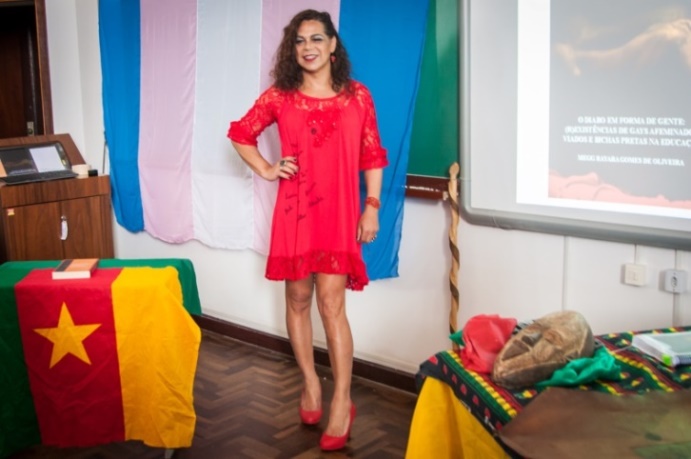 Fuente: UFPR, 2017.Cuenta que, después de defender su doctorado, su vida tuvo un gran cambio y comenzó a ser invitada a dar conferencias y participar en eventos en todo el país, una rutina que sigue hasta hoy y confiesa que le encanta. Además, en 9 de mayo de 2019, Megg Rayara Gomes de Oliveira fue nombrada profesora efectiva de la UFPR.Actualmente es Profesora Adjunta del Sector de Educación y docente en el Programa de Posgrado en Educación en la Universidad Federal de Paraná. Es coordinadora del Núcleo de Estudios Afro brasileños (NEAB), también de la Universidad Federal de Paraná. Publicó 8 artículos en periódicos, 3 libros y firma 11 capítulos de libros. Por fin, Megg Rayara Gomes de Oliveira desea una sociedad más plural, con equidad de género, raza y sexualidad, además de un sistema educativo democratizado y un mercado laboral libre de la presencia del machismo, racismo, LGBTIfobia, clasismo y discapacidad (imagen 2). ¡Adupé!Imagen 2: Megg Rayara Gomes de Oliveira.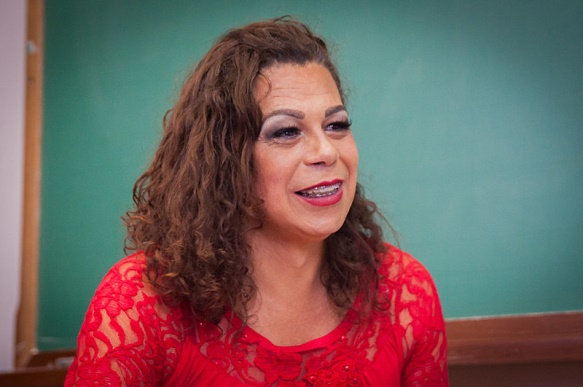 Fuente: UFPR, 2017.REFERENCIAS BIBLIOGRÁFICASBEIJA FLOR FILMES: Yo existí, Yo existo y voy seguir existiendo: el lugar de travestis, mujeres y hombres transexuales en el arte, en la historia en sociedad. 180min20s. Publicado por el canal Beija Flor Filmes. Disponible en: <https://youtu.be/yx9D3PeEtvw>. Acceso en: 20/06/2020.BEIJA FLOR FILMES: Megg – A la margen que migra para el centro. 15min. Publicado por el canal Beija Flor Filmes. Disponible en: <https://youtu.be/7SKVe-lOITg>. Acceso en: 20/06/2020.FACED UFRGS: Clase 9 - Relaciones étnico-raciales, género e sexualidad e(n) derechos humanos. 119min36s. Publicado por el canal FACED UFRGS. Disponible en: <https://youtu.be/aiRY_KT4_dI>. Acceso en: 20/06/2020.FERREIRA, Michel Alves.; CASAGRANDE, Lindamir Salete. Megg Rayara Gomes de Oliveira habla a los Cuadernos de Género y Tecnología. Género y Tecnología, Curitiba, v. 12, n. 40, p. 05-12, 2019.OLIVEIRA, Megg Rayara Gomes de. Currículo de Megg Rayara Gomes de Oliveira disponible en la plataforma Lattes.  Disponible en: < http://lattes.cnpq.br/0966589193883906> Acceso en: 20/06/2020.OLIVEIRA, Megg Rayara Gomes de. O diablo en forma de gente: (r)existencias de gays afeminados y maricones negros en la educación. Tesis (doctorado) - Universidad Federal do Paraná, Sector de Educación, Programa de Posgrado en Educación, 2017.UFPR. Por primera vez, travesti negra obtén título de doctora en la UFPR. Disponible en: <https://www.ufpr.br/portalufpr/noticias/pela-primeira-vez-travesti-negra-defende-tese-de-doutorado-na-ufpr/>. Acceso en: 20/06/2020.Recibido XXXXXXXAprobado en XXXXXX